STEM – Measurement Research Task						Name:What is the standard unit for each of the following units, and how is the standard measured? How has it changed over time?Length: Mass: - Time: - In the table below find a picture that demonstrates the use of the standard prefix given. Explain the application if it is not obvious from the diagram. Kilo has been done for you as an example.Milli- Micro-Nano-Pico-Femto-Kilo- 1 kilogram bag of sugar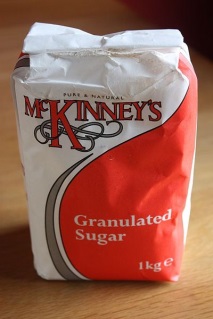 Mega-Giga-Tera-